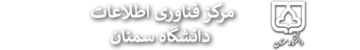 Help Logout:  Rahman Saadat   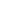 Home Reports My Profile Top of FormBottom of FormTop of Form... Bottom of FormShared Meetings User Meetings Copyright © 2001 - 2018 Adobe Systems Incorporated and its licensors. All rights reserved.      Shared Meetings >  کلاس مجازي دکتر رحمان سعادت >  Iran economy- بودجه در دهه شصت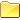 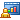 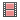   Shared Meetings >  کلاس مجازي دکتر رحمان سعادت >  Iran economy- بودجه در دهه شصت  Shared Meetings >  کلاس مجازي دکتر رحمان سعادت >  Iran economy- بودجه در دهه شصتYour content is currently being processed. Thank you for your patience.Your content is currently being processed. Thank you for your patience.Recording InformationActions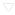 Recording InformationActionsTitle:Iran economy- بودجه در دهه شصتType:RecordingDuration:-Disk usage:0.0 KBPermissions:Same as parent folderURL for Viewing:http://vc.semnan.ac.ir/p88q2pren5p2/Summary:Recording Date:04/25/2020 9:25 AM